附件2会议时间地点、乘车路线和地图一、会议报到时间和地点：时间：12月13日（14:00-20:00）地点：华东师范大学体育馆二楼大厅（上海市普陀区中山北路3663号）二、乘车路线和地图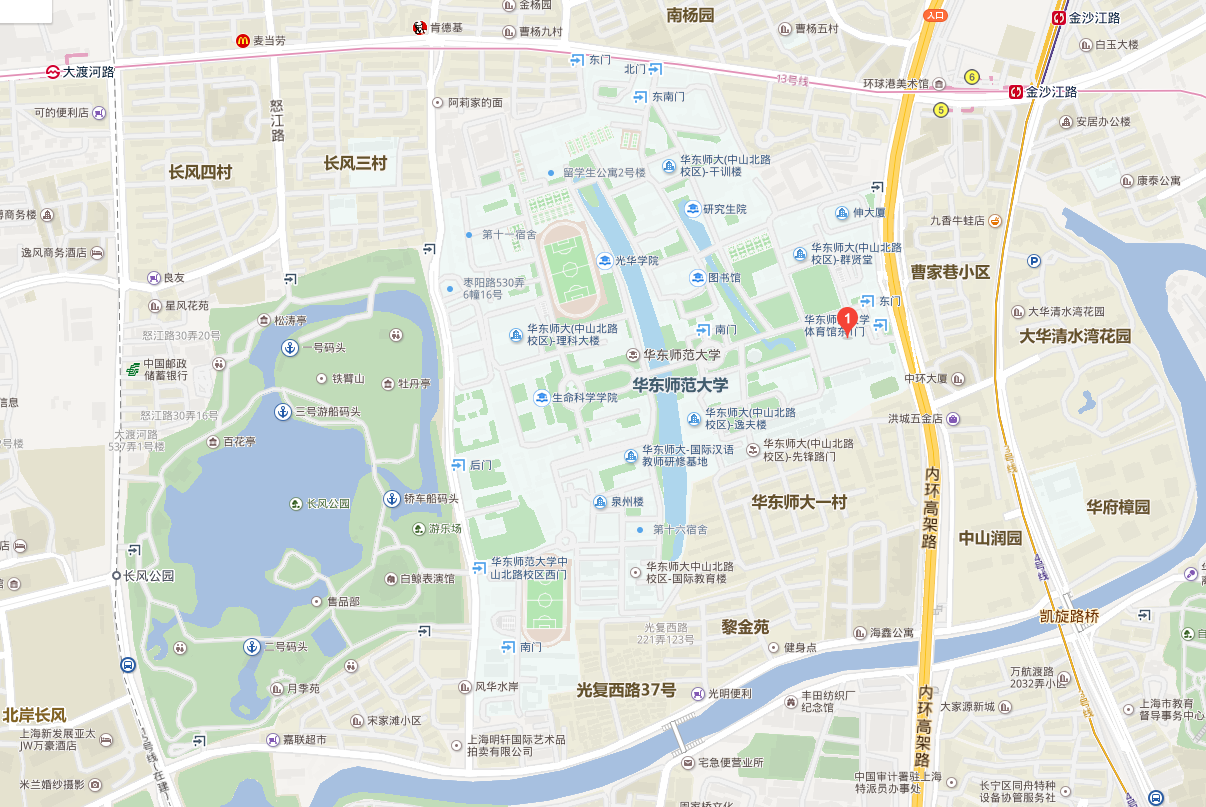 出发到  达出发华东师范大学：中山北路3663号，近金沙江路浦东机场线路一：乘地铁2号线（东延伸段）至广兰路站下车，同站换乘地铁2号线（徐泾东方向）至中山公园站下车，换乘地铁3号线或4号线，至金沙江路站5号口出。线路二：乘地铁2号线（东延伸段）至广兰路站下车，同站换乘地铁2号线（徐泾东方向）至中山公园站下车，换67路或765路到华东师大站下车，或从地铁出来乘出租车约14元。线路三：从机场直接乘出租车约200元。虹桥机场虹桥火车站线路一：乘地铁2号线至中山公园站下车，换乘地铁3 号线或4号线，至金沙江路站5号口出。线路二：乘地铁10号线（新江湾城方向）至虹桥路站下车，换乘地铁3号线或4号线至金沙江路站5号口出。线路三：直接乘出租车约40元。上海火车站线路一：乘地铁3号线或4号线到金沙江路站下车5号 口出。线路二：直接乘出租车到达约25元。上海火车南站线路一：乘地铁3号线到金沙江路站下车5号口出。 线路二：直接乘出租车到达约40元。